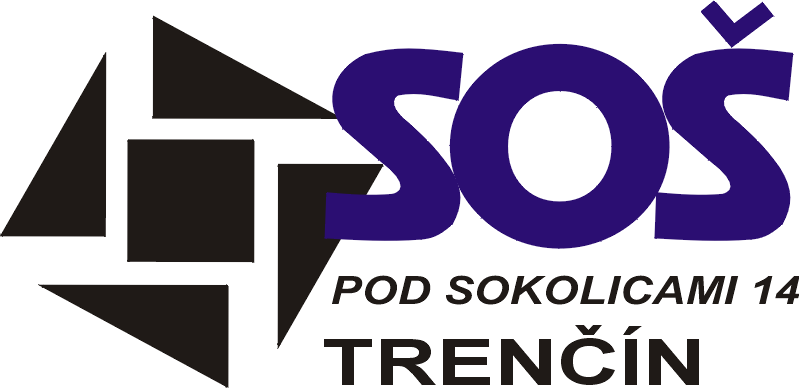 USMERNENIE PRE REALIZÁCIU PRAKTICKEJ ČASTI   MATURITNEJ SKÚŠKYformou obhajoby vlastného projektu                                                                                                                Ing. Ľuboš Chochlík    predseda PK                                                                                               riaditeľZákon NR SR č. 245 /2008 Z.z. o výchove a vzdelávaní (školský zákon) a o zmenea doplnení niektorých zákonov a vyhláška MŠ SR č. 318/2008 o ukončovaní štúdia nastredných školách.Forma praktickej časti odbornej zložky - Obhajoba vlastného projektuProjekt sa rieši počas štúdia individuálne alebo v tíme. Práca je obsahovo zameraná podľaodboru štúdia a potrieb praxe.Kritéria hodnotenia:• odborná úroveň projektu,• grafická úroveň projektu,• vlastná obhajoba autora – úroveň prezentácie,• používanie odbornej terminológie,• využitie odbornej literatúry.Zásady pri realizácii projektu:1. Žiak si zvolí vhodnú tému, ktorá korešponduje s cieľovými požiadavkami v danomštudijnom odbore (témy zadania sú schválené PK odborných predmetov), a odovzdánajneskôr do 30. septembra príslušného školského roka.2. Do 30. októbra si žiak prevezme od konzultanta podrobné zadanie pre obhajobu vlastnéhoprojektu.3. Každá téma má stanoveného konzultanta práce. Žiak je povinný prezentovať prácukonzultantovi počas realizácie projektu v stanovenom harmonograme.4. Počas spracovávania témy žiak využíva konzultácie v súlade s časovým harmonogramom-• september – október: zvolenie si témy, výber oblasti riešenia, návrh riešenia a jehomožnosti, prevzatie zadania potvrdené podpisom študenta• november – december: vypracovanie prvopisu – 40% práce,• december – január: dopracovanie práce – 80% práce,• február – marec: definitívna úprava práce, na základe posúdenia práce.Príslušný konzultant odporúča – neodporúča daný projekt naobhajobu. Aj v prípade neodporučenia, žiak k obhajobe pred maturitnou komisiou pristúpi.• apríl: zviazanie a odovzdanie čistopisu koordinátorovi maturitnýchskúšok.  5. Prácu odovzdá žiak spracovanú na počítači podľa stanovenej normy a v dvochvyhotoveniach (1x archív školy, 1x konzultant), zviazanú hrebeňovou väzbou.+cd6. Učitelia odborných predmetov zabezpečia posúdenie kvality práce, žiak môže k svojejpráci doložiť oponentský posudok vyhotovený externým odborníkom z praxe.7. Žiak obhajuje prácu pred maturitnou komisiou. 20min obhajoba, 10 min na výrobok8. Ak žiak prácu neodovzdá v stanovenom termíne, praktickú časť odbornej zložkymaturitnej skúšky bude konať v mimoriadnom maturitnom období, ak to schváli riaditeľškoly. Obhajoba vlastného projektu1) Obhajoba vlastného projektu prebieha v termíne praktických maturitných skúšok predmaturitnou komisiou.2) Známku z vlastného projektu schvaľuje maturitná komisia hlasovaním na základe úrovneobhajoby, celkovej úrovne projektu , prácnosti, účelnosti, estetiky, kvality,.... najneskôrdo 1 dňa od obhajoby.3) Z hodnotenia vypracuje komisia zápisnicu, ktorá musí obsahovať mená žiakov a názvyprác v poradí, v akom sa obhajovali a schválené známky. Zápisnicu podpíšu všetcičlenovia komisie4) Známku a slovné hodnotenie zapisuje poverený člen maturitnej komisie.5) Jeden exemplár práce vlastného projektu s hodnotením archivuje škola spolu s ostatnýmipísomnými prácami z praktickej časti maturitnej skúšky triedy. Druhý exemplár si ponechá konzultant .Ukončenie vlastného projektu1) Žiaci nemôžu od projektu odstúpiť, pretože nemajú možnosť vykonať praktickú časťskúšky formou komplexnej úlohy.2) Neodovzdanie písomnej dokumentácie vlastného projektu a praktickej realizácie dotermínu odovzdania sa bude považovať za dobrovoľné odstúpenie od zadania. A zároveň odstúpenie od MS3) Ak konzultant práce počas konzultácií zistí, že žiak nepostupuje v riešení vlastnéhoprojektu alebo že používa nedovolenú pomoc, môže mu zadanie odobrať, najneskôr všakdo 31.januára v danom šk. roku.4) Odobratie zadania je platné po schválení riaditeľom školy.5) Vlastný projekt je potrebné odovzdať najneskôr do 15.marca v danom šk.roku.6) Za ukončenie projektu sa považuje jeho úspešná obhajoba pred maturitnou komisiou.Pokyny k písaniu práce:a) spolupráca študenta s konzultantom a spoluautorstvoŠtudent spracúva prácu samostatne. Z metodickej stránky mu pri tom pomáha a usmerňuje hopríslušný konzultant, s ktorým konzultuje obsahové zameranie práce a metodiku jejspracovania. Frekvencie stretnutí študenta s vedúcim práce závisia od príslušného časovéhoharmonogramu. Zúčastnenosť konzultanta na jej tvorbe sa prejavuje takto:- pomáha študentovi orientovať sa v literatúre- posudzuje osnovu práce a jej logickú štruktúru- asistuje pri vypracovaní zadania práce- navrhuje najvýhodnejšie metódy spracovania- dohodne so študentom postup pri spracovaní práce a časový harmonogram- kontroluje priebeh spracovania a upozorňuje študenta na chyby pri písaní práce- hodnotí dosiahnuté výsledky( vypracúva hodnotenie práce).Konzultant sleduje celý priebeh tvorby práce a zodpovedá za jej celkové usmerňovanie.Nesmie však za študenta napísať prácu (a to ani jej časť). Jeho účasť na tvorbe práce saobmedzuje na odborné rady pri spracúvaní témy a metodické usmernenie. Škola vyžaduje,aby na začiatku práce bolo písomne uvedené čestné vyhlásenie študenta týkajúce sacopyrightu. Takéto vyhlásenie sa spravidla uvádza vo formulácii:„ Čestne vyhlasujem, že som prácu vypracoval samostatne a že som uviedol všetku použitúliteratúru“ Keďže študent sa v práci uvádza ako autor, automaticky sa na neho vzťahujeautorský zákon ( vrátane povinnosti vypracovať prácu samostatne).Prácu konzultantov si treba vážiť, preto sa odporúča v maturitnej práci uviesť poďakovanie.b) Zhromažďovanie a spracovanie materiáluNapísanie práce predpokladá rozsiahlu literárnu (teoretickú ) prípravu. Z informačnýchsystémov sú najdôležitejšie knižnice, internet a časopisy.c) Všeobecné zásady písania1. členenie textu na jednotlivé obsahovo kompaktné časti. Text sa člení na kapitoly,podkapitoly a paragrafy. Kapitola predstavuje obsahovo relatívne samostatný útvar.Medzi kapitolami musí existovať logická nadväznosť. Pre paragrafy by malo v zásadeplatiť, že každý obsahuje určitú myšlienku a logicky nadväzuje na predchádzajúci text.Kvôli optickej prehľadnosti textu by paragrafy nemali byť príliš dlhé a ani príliškrátke.2. V práci autor vyjadruje vlastné názory ako prvá osoba množného čísla, napr. :„domnievame sa, že...“.3. Práca nemôže byť plagiátom (prezentovanie cudzích myšlienok ako vlastných). Pripísaní práce treba dôsledne oddeľovať prevzaté myšlienky a názory od vlastnýcha neodpisovať bez citovania. Vždy treba uviesť prameň, z ktorého sme tú- ktorú pasážčerpali, ako aj jej autora.d) Štruktúra prácesmernica PČMS formou obhajoby vlastného projektu 5Práca má mať tieto hlavné časti:1. Titulná strana má obsahovať tieto údaje:- názov práce (prípadne aj podnázov),- označenie : Praktická časť odbornej zložky maturitnej skúšky,- úplné meno autora,- názov školy,- študijný odbor a zameranie,- meno konzultanta prípadne oponenta,- miesto a rok napísania práce.2. Čestné vyhlásenie ( vyhlásenie o tom, že žiak prácu vykonal samostatne) Čestnévyhlásenie musí byť autorom vlastnoručne podpísané (píše sa do dolnej tretinystrany). Príklad: „ Čestne vyhlasujem, že prácu na tému...(názov práce)... somvypracoval samostatne s použitím uvedenej literatúry.“3. Poďakovanie - Autor informuje o tom, kto mu pomohol pri spracúvaní práce. Akuzná za vhodné, poďakuje im.4. Obsah – umiestňuje sa na v prednej časti práce za čestným vyhlásením. Zahŕňa názvyhlavných kapitol a podkapitol práce a čísla strán. Obsah uvádza logické radeniejednotlivých častí práce, ktoré sú od seba navzájom oddelené číselnou a grafickouúpravou. V obsahu musia byť názvy kapitol a podkapitol uvedené v rovnakom zneníako v texte práce vrátane správnych údajov o číslach strán.5. Úvod – uvedú sa tu hlavné charakteristiky práce a okolnosti jej vzniku. Vysvetlia sadôvody, ktoré autora viedli k napísaniu k voľbe témy, cieľ a účel práce a stručneinformuje o hlavných metódach, ktoré pri spracúvaní práce použil. Autor by malstručne a výstižne charakterizovať stav poznania alebo praxe v danej oblasti, načrtnúťdomáci a zahraničný kontext a uviesť aj svoj prístup a hľadisko k predmetnejproblematike, zdôvodniť aktuálnosť témy, načrtne stručný obsah jednotlivých kapitol..Úvod má spravidla 1 stranu.6. Problematika a prehľad literatúry - ide o stručné informácie o poznatkoch, ktoréuž boli publikované, používa sa tu množstvo citácií a prebraných informácií odrôznych autorov, pri citácií sa v zátvorke môže uvádzať meno autora a rok vydanianapr. (Stolár, 1995).Problematika a prehľad literatúry tvoria spravidla asi tretinu celej práce.7. Výsledky práce – uvádzajú sa tu vlastné výsledky, zistenia, pozorovania, ktoré saspracujú do tabuliek, grafov, tiež sú tu nákresy, mapy, fotografie. V tejto časti sauvedú vlastné názory, postrehy, výsledky pozorovania vlastnej práce a porovnajú sas literatúrou. Táto časť sa ukončí vlastnými návrhmi na riešenie stanovenejproblematiky. Výsledky práce tvoria zhruba dve tretiny práce.8. Závery práce - ešte raz spomenúť cieľ a obsah práce, v skratke zhrnúť vlastnú prácua jej výsledky, spomenúť, či sa domnienky potvrdili alebo nie. Záver by nemalprinášať nové poznatky, teda nič, čo nebolo spomenuté v predchádzajúcej časti práce.Záver prezentuje autorov názor na danú tému. svoje názory a postrehy ku skúmanejproblematike. Výsledky porovnáva s literatúrou a vyvodzuje z nich vlastné závery –dedukcie. Medzi ne patrí aj konkrétne vlastné riešenie, alebo vlastný návrh navyriešenie problému, ktorý práca sleduje. Tieto časti treba osobitne vyzdvihnúť,napísať, ako by sa dali vlastné výsledky, návrhy či poznatky autora uplatniť v praxi.Záver má asi 1-2 strany9. Zoznam použitej literatúry - podľa stanovenej normy:Meno autora: Názov publikácie, poradie, miesto a rok vydania, údaje o rozsahuNapr. : Papula, J.: Manažérstvo pre obchodné akadémie, tretie vydanie. Bratislava:SPN, 1996.str.196, SBNxxxxxxOdkazy v zozname sa radia podľa abecedy.10. PrílohyPri písaní práce sa všetky netextové časti (tabuľky,výkresy, grafy, mapy, fotografie,CD, ...)umiestňujú do príloh a sú uvedené na zozname príloh. Tie sú podľa potrebyrozčlenené na jednotlivé časti (poradie nie je fixné, väčšinou sa však tabuľky agrafy umiestňujú do prednej časti a fotodokumentácia na koniec príloh) .Podľa charakteru môžu byť zviazané s textovou časťou, alebo dôsledne uloženévo zvláštnom obale tak, aby pri manipulácii s nimi nedošlo k ich poškodeniu, alebok strate. Sú očíslované a uvedené na zozname príloh a môžu to byť :• výkresy (ilustrácie)• tabuľky• grafy• mapy• fotodokumentácia a iný dokumentačný materiál• výpisy programovMinimálny rozsah práce: 20 strán bez príloh pre všetky odboryMaximálny rozsah práce bez príloh je 30 strán.Písmo: Times New Roman,veľkosť písma : text: 12, nadpisy: 14, riadkovanie 1,5 cmFormálna úprava prácePráca sa predkladá vo formáte A4 (210x297mm). Zásadne sa má použiť biely neprehľadnýhladký papier, ktorý umožňuje bezproblémovú tlač, čítanie, kopírovanie všetkých detailov.Píše sa len na jednu stranu papiera. Zviazanie práce hrebeňovou väzbou.Text práce sa píše väčšinou v textovom editore Microsoft Word a to riadkovaním 1,5.Okraje:Horný 2,5 cm od hornej hrany listu papiera,Dolný 2,5 cm od dolnej hrany listu papiera,Ľavý( vnútorný) 3,0 cm od ľavej hrany listu papiera,Pravý(vonkajší) 2,5 cm od pravej hrany listu papiera.Text sa zarovnáva do bloku, slová sa nerozdeľujú.Číslovanie strán - stránkovanieJednotlivé strany práce sa číslujú. Číslo strany sa uvádza dole ( v päte) na vonkajšej stranealebo v strede strany. Číslovanie sa začína od titulného listu – na titulnom liste sa však číslostrany neuvádza. Obálka sa do stránkovania nepočíta. Na číslovanie hlavného textu sazásadne používajú arabské číslice. Prílohy sa číslujú (stránkujú) v nadväznosti nastránkovanie v hlavnom texte.Do rozsahu práce patrí len hlavný text, t.j. úvod, problematika a prehľad literatúry, cielepráce, materiál a metodika, výsledky práce, diskusia, závery práce, zhrnutie a zoznam použitejliteratúry.Členenie textu a jeho prehľadnosťText práce sa člení na kapitoly, podkapitoly a paragrafy. Názvy kapitol sa píšu veľkýmipísmenami a nepodčiarkujú sa. Medzi názvom kapitoly a nasledujúcim textom savynechávajú spravidla dva voľné riadky. Po skončení paragrafu sa vynechávajú dva riadkya až potom sa napíše názov ďalšej časti textu, pričom medzi názvom paragrafu a textom savynecháva aspoň jeden voľný riadok. Nová kapitola sa vždy začína písať na novú stranu.Nadpisy a názvy kapitol sú zarovnané vľavo, t.j. píšu sa od začiatku riadka. Za nadpismia názvami kapitol sa nepíše bodka.Číslovanie jednotlivých častí práceZmyslom číslovania je sprehľadniť text. Číslovanie sa robí desatinným spôsobom –v hlavnom texte sa pritom používajú arabské číslice. Kapitoly práce sa číslujú priebežne,začínajúc číslom 1, pričom za samostatným číslom na prvej úrovni sa nepíše bodka. Bodka sadáva medzi čísla označujúce rôzne úrovne hierarchie. Napr.: 11.11.1.1Číslo 0 sa použije na označenie Úvodu. Číslujú sa všetky časti práce, okrem titulnej strany,čestného vyhlásenia, poďakovania a obsahu.Prílohy sa označujú samostatným písmenom, napr. Príloha A, Príloha B ...Obsah práce sa počíta do stránkovania, ale sa nečísluje. Poslednou číslovanou stranou jezoznam literatúry. Prílohy majú zvyčajne vlastné číslovanie.Zvýrazňovanie častí textuDôležité pasáže sa v práci zvýrazňujú niekoľkými spôsobmi:1. písaním veľkých písmen – názvy hlavných kapitol2. zmenou veľkosti, druhu a rezu písmaIlustrácie a tabuľkyIlustrácie sú obrázky obsahujúce grafy, diagramy, schémy, fotografie...Každá ilustrácia a tabuľka musí mať svoj názov a číselné poradie v rámci celkového počtuobrázkov a tabuliek v práci.. Označenie, napr.: „Tabuľka 1“ sa uvádza nad tabuľkou odľavej zvislice. Označenie, napr. : „Graf 1“ sa píše pod obrázok vľavo. V strede nad tabuľkoua obrázkom sa uvádza ich názov Pod tabuľkou sa uvádzajú od ľavej zvislice poznámkyk tabuľke.Posudok oponenta práceMeno a priezvisko oponenta:.................................................................................................Téma obhajoby vlastného projektu:....................................................................................................................................................Autor práce:................................................................................................................................Konzultant práce:........................................................................................................................Študijný odbor: ..........................................................................................................................Zameranie:.........................................................................................................Trieda: ............Kritéria hodnotenia práce áno nie1. Využil autor nové dostupné poznatky týkajúce sa riešenej problematiky2. Splnil cieľ a úlohy vytýčené v práci3. Je jazykový prejav, technická a grafická úprava na požadovanej úrovni, je dodržaná    logická nadväznosť kapitol4. Spĺňa práca všetky kritériá potrebné k obhajobeOtázky oponenta autorovi práce:1.2.V ................................, dňa...................    Podpis oponenta 							Predseda PK..........................................					...................................................					Názov a adresa školyStredná odborná škola Pod Sokolicami 14, 911 01 TrenčínKód a názov ŠVP24 Strojárstvo a ostatná kovospracúvacia výroba26 ElektrotechnikaStupeň vzdelaniaúplné stredné odborné vzdelanie – ISCED 3ADĺžka štúdia4 roky, 2 rokyForma štúdia dennáSchválené v PK